ΑΔΙΑΒΑΘΜΗΤΟΚΑΝΟΝΙΚΟ Σε συνέχεια ανωτέρω σχετικού μας εγγράφου το οποίο και αφορούσε στην δραστηριοποίηση της ρ/startup Sanopass στο περιβάλλον του Metaverse και με δεδομένο ότι το Web3 μέσω και του περιβάλλοντος Metaverse, εκτιμάται ότι θα επιφέρει τεκτονικές αλλαγές αρχικά στο χώρο της επικοινωνίας και στη συνέχεια σε πλείστους όσους τομείς της οικονομίας, μεταξύ των οποίων και η δραστηριοποίηση των επιχειρήσεων, προχωρήσαμε στην εκπόνηση σχετικής Μελέτης από την οποία με βάση την σχετική αρθρογραφία και βιβλιογραφία, προκύπτουν μεταξύ άλλων, τα παρακάτω αναφερόμενα.   Τα Νησιά Barbados θα ανοίξουν Ψηφιακή Πρεσβεία στο περιβάλλον Metaverse, η  Μητροπολιτική Κυβέρνηση της Σεούλ/Seoul Metropolitan Government-SMG, ανακοίνωσε τον Νοέμβριο του 2021, ότι θα είναι η πρώτη μεγάλη πόλη που θα εισέλθει στο metaverse, η Nike συνεργαζόμενη με τη εταιρεία/πλατφόρμα Roblox χτίζει τον εικονικό κόσμο Nikeland, όπου οι χρήστες μπορούν να δοκιμάσουν νέα παπούτσια ή να τρέξουν έναν μαραθώνιο εντός του παιχνιδιού, η HSBC ξεκινά ένα χαρτοφυλάκιο επενδύοντας στον εικονικό κόσμο για πελάτες private banking στην Ασία, η Everyrealm αγόρασε ένα οικόπεδο στην πλατφόρμα Decentraland έναντι 913.000 $, οικόπεδο που στην συνέχεια μετονομάστηκε σε Metajuku Shopping District, στις 24-27 Μαρτίου τ.έ. διοργανώθηκε από την εταιρεία/πλατφόρμα Decentraland η πρώτη εβδομάδα μόδας με τίτλο Metaverse Fashion Week, ενώ παράλληλα : σύμφωνα με έρευνα της Citibank, η συνολική αγορά για την οικονομία του metaverse θα μπορούσε να κυμανθεί μεταξύ 8 τρισ.$ και 13 τρισ.$ έως το 2030, με έως και πέντε δισεκατομμύρια χρήστες, και επίσης σύμφωνα με έρευνα με την στήριξη της L'Atelier BNP Paribas, η συνολική αξία όλων των συναλλαγών NFT παγκοσμίως αυξήθηκε κατά 21.350% σε περισσότερα από 17 δισ.$ το 2021, από 82,5 εκ. δολάρια το 2020, ενώ παράλληλα η αξία των NFT’s που διακινήθηκαν μέσω Metaverse, υπολογίζεται σε περίπου 514 εκ.$ ή ποσοστό 2,9%..’’.Η εν θέματι Μελέτη των 38 σελίδων, αποτελεί συρραφή αποσπασμάτων από άρθρα στον παγκόσμιο ιστό -οι αναφορές σε άρθρα υπερβαίνουν τις 60- και έχουν ομαδοποιηθεί με τέτοιο τρόπο ώστε, αφενός να παρουσιάζονται διαφορετικές προσεγγίσεις στο κάθε θέμα και αφετέρου να γίνονται κατανοητοί οι γενικοί όροι και η μεταξύ τους σύνδεση, σε ένα ευρύτερο κοινό που δεν έχει σχέση με την επιστήμη των υπολογιστών -όπως ο υπογράφων-, στοχεύοντας να καταδείξει τις επικείμενες ευκαιρείες/δυνατότητες και επιπτώσεις δραστηριοποίησης (και) των (ελληνικών) επιχειρήσεων, στο Web3 και στο Metaverse, ενώ είναι η πρώτη καταγεγραμμένη προσπάθεια απόδοσης των συνολικών όρων, σύνδεσης μεταξύ τους και με παράλληλη στόχευση στον κόσμο του επιχειρείν, στην ελληνική γλώσσα, σε αυτό το εύρος. Πίνακας Αποδεκτών1. ΥΠ.ΕΞ.-Δ.Γ. κ.Πρωθυπουργού-Δ.Γ. κ.Υπουργού-Δ.Γ. κ.ΑΝΥΠΕΞ-Δ.Γ. ΥΦΥΠΕΞ κ.Κ.Φραγκογιάννη-Γραφείο κ.Γ.Γ.ΔΟΣ & Εξωστρέφειας-Γραφείο κας Β’ Γεν.Δ/ντριας-Β2,Β4 Δ/νσεις2. Υπουργείο Ανάπτυξης κ’ Επενδύσεων    -Γραφείο Υφυπουργού Έρευνας και Τεχνολογίας    -Γραφείο Διπλ.Συμβούλου3. Υπουργείο Ψηφιακής Διακυβέρνησης, Γραφείο κ.Υπουργού4. Τράπεζα της Ελλάδος, Γραφείο κ.Διοικητή5. Enterprise Greece, Γραφείο Δ/νοντος Συμβούλου6. Σύνδεσμοι-Φορείς /Elevate Greece, ΕΕΤ, ΣΕΒ, ΣΕΒΕ, ΕΒΕΑ κ.α.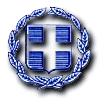 ΠΡΕΣΒΕΙΑ THΣ ΕΛΛΑΔOΣ ΣΤΟ ΒΟΥΚΟΥΡΕΣΤΙΓΡΑΦΕΙΟ ΟΙΚΟΝΟΜΙΚΩΝ & ΕΜΠΟΡΙΚΩΝ ΥΠΟΘΕΣΕΩΝ 12 Απριλίου 2022ΑΠ.Φ : 2800/809ΠΡΟΣ:Β1 Δ/νσηΚΟΙΝ.:Ως Πίνακας ΑποδεκτώνΕ.Δ.:Γραφείο κας ΠρέσβεωςΘΕΜΑ:Σχετ.:Διαβίβαση Μελέτης ‘’Εισαγωγή στην έννοια του metaverse και επικείμενες επιπτώσεις στον κόσμο των Επιχειρήσεων, σχετικές εξελίξεις στη ρουμανική αγορά’’(Εισαγωγή στις έννοιες : Web3, DAO, Metaverse, AR/VR/MR/ER, Blockchain, FinTech, DeFi/P2P, Cryptocurrencies και NFT’s, Τομείς Δραστηριοποίησης Επιχειρήσεων κ΄ παραδείγματα Επιχειρήσεων που ήδη δραστηριοποιούνται στο Metaverse).Έγγραφό μας υπ.αρθμ.ΑΠΦ 2700/648/30-3-2022Ο Δ/νωνΠαντελής ΓιαννούληςΣύμβουλος ΟΕΥ Α΄